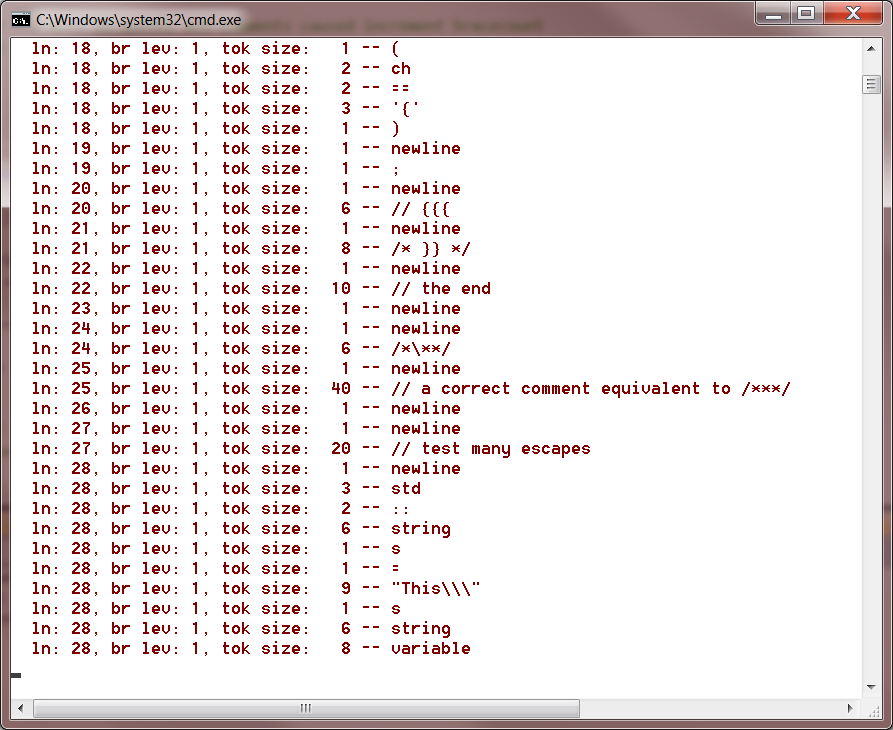 // testBraceBug.cpp/* ver 1.3 - braces in quotes and comments caused increment bracecount * ver 1.4 - eliminated by adding: *           enum state { default_state, comment_state, quote_state } *           and incrementing only if in default_state */#include <string>using namespace std;void test(){  std::string tok;  char ch = 'a';  if(tok == "{")    ;  if(ch == '{')    ;  // {{{  /* }} */  // the end  /*\**/   // a correct comment equivalent to /***/  // test many escapes  std::string s = "This\\\"s string variable";  int x;  // more tokens}